Publicado en  el 12/09/2016 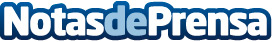 Catalunya y el Quebec comparten gobernación marítimaUna visita la semana que viene del director general de Pesca y Asuntos Marítimos de Quebec servirá para estrechar lazos y encontrar nuevas sinergias
Datos de contacto:Nota de prensa publicada en: https://www.notasdeprensa.es/catalunya-y-el-quebec-comparten-gobernacion Categorias: Internacional Cataluña Industria Alimentaria Sector Marítimo http://www.notasdeprensa.es